*Niveau : Non requis/ A développer / Pratique courante / Maîtrisé / Expert** Degré : Connaissances Générales / Connaissances détaillées / Connaissances approfondies / Connaissances d’Expert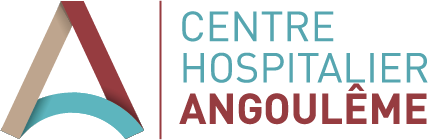 Direction des Ressources Humaines et des Relations SocialesDirection des Ressources Humaines et des Relations SocialesFICHE DE POSTEStatisticien(ne)Page : 1/2Thématique : Management des ressources humainesThématique : Management des ressources humainesFamille : GESTION DE L’INFORMATIONFamille : GESTION DE L’INFORMATIONFamille : GESTION DE L’INFORMATIONSous-famille : Gestion médico-administrative et traitement de l’information médicaleSous-famille : Gestion médico-administrative et traitement de l’information médicaleSous-famille : Gestion médico-administrative et traitement de l’information médicaleMétier : Statisticien(ne)Métier : Statisticien(ne)Métier : Statisticien(ne)Pôle : Médico TechniquePôle : Médico TechniquePôle : Médico TechniqueServices ou unités fonctionnelles : SSPIMServices ou unités fonctionnelles : SSPIMServices ou unités fonctionnelles : SSPIMDéfinition / Mission : Réaliser des études chiffrées et des modèles mathématiques qui permettent de dégager les causes des phénomènes étudiés, en utilisation les moyens informatiques (matériels et logiciels) afin d’aider à la prise de décision, d’anticiper ou de prévoir des mesures utiles.Définition / Mission : Réaliser des études chiffrées et des modèles mathématiques qui permettent de dégager les causes des phénomènes étudiés, en utilisation les moyens informatiques (matériels et logiciels) afin d’aider à la prise de décision, d’anticiper ou de prévoir des mesures utiles.Définition / Mission : Réaliser des études chiffrées et des modèles mathématiques qui permettent de dégager les causes des phénomènes étudiés, en utilisation les moyens informatiques (matériels et logiciels) afin d’aider à la prise de décision, d’anticiper ou de prévoir des mesures utiles.Responsable hiérarchique direct : Responsable du service clientèleResponsable hiérarchique direct : Responsable du service clientèleResponsable hiérarchique direct : Responsable du service clientèleResponsable fonctionnel : Médecin DIM  territorial du GHT chef du service du département d’information médicale.Responsable fonctionnel : Médecin DIM  territorial du GHT chef du service du département d’information médicale.Responsable fonctionnel : Médecin DIM  territorial du GHT chef du service du département d’information médicale.INFORMATIONS COMPLEMENTAIRESINFORMATIONS COMPLEMENTAIRESINFORMATIONS COMPLEMENTAIRESINFORMATIONS COMPLEMENTAIRESINFORMATIONS COMPLEMENTAIRESRelations professionnelles les plus fréquentes : services des finances et direction du système d’information ; DIM des autres établissements ;Tous services nécessitant une ressource statistique.Relations professionnelles les plus fréquentes : services des finances et direction du système d’information ; DIM des autres établissements ;Tous services nécessitant une ressource statistique.Relations professionnelles les plus fréquentes : services des finances et direction du système d’information ; DIM des autres établissements ;Tous services nécessitant une ressource statistique.Relations professionnelles les plus fréquentes : services des finances et direction du système d’information ; DIM des autres établissements ;Tous services nécessitant une ressource statistique.Relations professionnelles les plus fréquentes : services des finances et direction du système d’information ; DIM des autres établissements ;Tous services nécessitant une ressource statistique.Conditions particulières d’exerciceHoraires : journée cadre (à définir avec l’encadrement)Conditions particulières d’exerciceTravail isolé : Oui NonConditions particulières d’exerciceDéplacement : Oui  NonConditions particulières d’exerciceTemps partiel possible : Oui  NonConditions particulières d’exerciceHoraires : Fixe variable nuitConditions particulières d’exerciceRepos hebdomadaire : Fixe VariableConditions particulières d’exerciceContact malade/public : Oui NonConditions particulières d’exerciceCompléter si besoin :Compléter si besoin :Compléter si besoin :Compléter si besoin :Risques professionnelsEn lien avec le Document Unique En lien avec le Document Unique En lien avec le Document Unique En lien avec le Document Unique Prérequis nécessaires à l’exercice du posteDiplôme exigé : Bac + 5, Master ingénierie statistique, école d’ingénieur ou équivalentExpérience conseillée : domaine de la santé et idéalement dans le milieu hospitalierDiplôme exigé : Bac + 5, Master ingénierie statistique, école d’ingénieur ou équivalentExpérience conseillée : domaine de la santé et idéalement dans le milieu hospitalierDiplôme exigé : Bac + 5, Master ingénierie statistique, école d’ingénieur ou équivalentExpérience conseillée : domaine de la santé et idéalement dans le milieu hospitalierDiplôme exigé : Bac + 5, Master ingénierie statistique, école d’ingénieur ou équivalentExpérience conseillée : domaine de la santé et idéalement dans le milieu hospitalierFormations obligatoires :ACTIVITESContrôle de l’exhaustivité du recueil des données du PMSI et de la qualité de l’information médicale  dans les champs MCO et SSR :Dépôt des fichiers pour intégration dans le logiciel PMSI ( webpims)Gestion et contrôle des interfaces webpimsContrôle qualité Envoi des fichiers de RSA et RHA à l’Agence pour le Traitement de l’Information sur l’Hospitalisation.Analyse de l’information traitée à l’usage des services producteurs, de la Commission Médicale de l’Etablissement et de la Direction.Production des données d’activité du PMSI et des tableaux de bord d’activité à la demande de la direction générale, de la Direction des Finances et des services.Référent fonctionnel des outils informatiques du PMSI.Suivi des procédures de contrôle interne en lien avec le service du contrôle de gestion.Suivi des procédures de traçabilité des MO et DIM en lien avec la pharmacie et le service clientèle.Contribuer à l’élaboration de requêtes complexes BO.Mettre en place des analyses économiques visant à élaborer les modèles de financements en s’appuyant, en tant que de besoin, sur l’ensemble des données disponibles (activité, coûts,…)Contribuer aux travaux statistiques visant l’amélioration des outils de connaissance, suivi et pilotage de l’activité et de la dépense hospitalière en lien avec le service du contrôle de gestion.SAVOIR-FAIRE / CompétencesNiveau requisAnalyser les données des tableaux de bord et justifier les résultatsExpertChoisir et utiliser des outils statistiquesMaîtriséConcevoir, formaliser et adapter des procédures / protocoles / modes opératoires / consignes relatives à son domaine de compétenceMaîtriséElaborer, rédiger et exploiter des requêtes relatives à son domaine d'activité
MaîtriséIdentifier, analyser, prioriser et synthétiser les informations relevant de son domaine d'activitéMaîtriséRédiger et mettre en forme des notes, documents  et /ou rapports, relatifs à son domaine de compétenceMaîtrisé
Evaluer la pertinence et la véracité des donnéesMaîtriséUtiliser les outils bureautiques, webpims, BO, magic, genersa-genrha et pmsipilotMaîtriséCONNAISSANCESDegré**Connaissances principales : BureautiqueEpidémiologieGestion de données, relatives à son domaineInformatique / système d’informationLogiciel dédié au traitement de l’information médicaleStatistiquesAnglais informatiqueMaitrise de BO Connaissances détaillées Connaissances détaillées Connaissances approfondiesConnaissances détailléesConnaissances approfondiesConnaissances approfondiesConnaissances approfondiesConnaissances expert